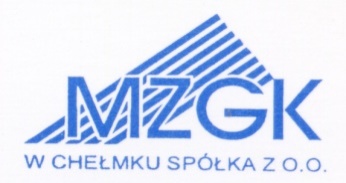 Miejski Zakład Gospodarki Komunalnej w Chełmku spółka z o.o.32 – 660 CHEŁMEK, ul. PIASTOWSKA 18tel. / fax.:  0 /prefix / 33  846-12-89 tel. 0 /prefix / 33  846-12-61Specyfikacja warunków zamówieniaw postępowaniu o udzielenie zamówienia publicznego prowadzonegow trybie podstawowym bez negocjacjina podstawie art. 275 pkt 1) ustawy z dnia 11 września 2019 r. Prawo zamówień publicznychna dostawę pn.:Dostawę oleju napędowego w 2022 rokuZnak postępowania: PN/MZGK/2/2022Zatwierdził:
Prezes – Krzysztof Tokarski	Chełmek, dnia 18.01.2022 r.INFORMACJA OGÓLNEUżyte w specyfikacji terminy mają następujące znaczenie:„Zamawiający”	Miejski Zakład Gospodarki Komunalnej w Chełmku Sp. z o.o.„Postępowanie”	postępowanie o udzielenie zamówienia prowadzone przez Zamawiającego na podstawie niniejszej Specyfikacji.„SWZ”	niniejsza specyfikacja warunków zamówienia.„Ustawa Pzp”, „Pzp”	ustawa z dnia 11 września 2019 - Prawo zamówień publicznych.„Zamówienie”	należy przez to rozumieć zamówienie publiczne, którego przedmiot został opisany w Rozdziale II SWZ.„Wykonawca”	osoba fizyczna, osoba prawna albo jednostka organizacyjna nieposiadająca osobowości prawnej, która ubiega się o udzielenie zamówienia, złożyła ofertę lub zawrze umowę z Zamawiającym w sprawie zamówienia publicznego„RODO” 	rozporządzenie Parlamentu Europejskiego i Rady (UE) 2016/679 z dnia 
27 kwietnia 2016 r. w sprawie ochrony osób fizycznych w związku z przetwarzaniem danych osobowych i w sprawie swobodnego przepływu takich danych oraz uchylenia dyrektywy 95/46/WE (ogólne rozporządzenie o ochronie danych) (Dz. Urz. UE L 119  z 04.05.2016, str. 1).Klauzula informacyjna z art. 13 RODO w celu związanym z postępowaniem o udzielenie zamówienia publicznego.Zgodnie z art. 13 ust. 1 i 2 rozporządzenia Parlamentu Europejskiego i Rady (UE) 2016/679 z dnia 27 kwietnia 2016 r. w sprawie ochrony osób fizycznych w związku z przetwarzaniem danych osobowych i w sprawie swobodnego przepływu takich danych oraz uchylenia dyrektywy 95/46/WE (ogólne rozporządzenie o ochronie danych) (Dz. Urz. UE L 119 z 04.05.2016, str. 1), dalej „RODO”, informuję, że:administratorem Pana/i danych osobowych jest Prezes Zarządu Miejskiego Zakładu Gospodarki Komunalnej w Chełmku sp. z o.o.  z siedzibą w Chełmku przy ul. Piastowskiej 18. (32-660 Chełmek);administrator wyznaczył inspektora ochrony danych, można się z nim kontaktować poprzez e-mail: krzysztof.tokarski@mzgk.chelmek.aanet.pl ;Pani/Pana dane osobowe przetwarzane będą na podstawie art. 6 ust. 1 lit. c RODO w celu związanym z postępowaniem o udzielenie zamówienia publicznego prowadzonym w trybie podstawowym bez negocjacji – znak  postępowania: PN/MZGK/2/2022;odbiorcami Pani/Pana danych osobowych będą osoby lub podmioty, którym udostępniona zostanie dokumentacja postępowania w oparciu o ustawę z dnia 11 września 2019 r. – Prawo zamówień publicznych (t.j. Dz. U. z 2021 r. poz. 1129 ze zm.);dane osobowe będą przechowywane przez okres zgodny z ustawą z dnia 14.07.1983 r. o narodowym zasobie archiwalnym i archiwach (t.j. Dz. U. z 2020 r. poz. 164 ze zm.) oraz zgodnie z art. 78 ustawy Pzp;obowiązek podania przez Panią/Pana danych osobowych bezpośrednio Pani/Pana dotyczących jest wymogiem ustawowym określonym w przepisach ustawy Pzp, związanym z udziałem w postępowaniu o udzielenie zamówienia publicznego; konsekwencje niepodania określonych danych wynikają z ustawy Pzp;w odniesieniu do Pani/Pana danych osobowych decyzje nie będą podejmowane w sposób zautomatyzowany, stosowanie do art. 22 RODO;posiada Pani/Pan:na podstawie art. 15 RODO prawo dostępu do danych osobowych Pani/Pana dotyczących;na podstawie art. 16 RODO prawo do sprostowania Pani/Pana danych osobowych *;na podstawie art. 18 RODO prawo żądania od administratora ograniczenia przetwarzania danych osobowych z zastrzeżeniem przypadków, o których mowa w art. 18 ust. 2 RODO **;prawo do wniesienia skargi do Prezesa Urzędu Ochrony Danych Osobowych, gdy uzna Pani/Pan, że przetwarzanie danych osobowych Pani/Pana dotyczących narusza przepisy RODO;nie przysługuje Pani/Panu:w związku z art. 17 ust. 3 lit. b, d lub e RODO prawo do usunięcia danych osobowych;prawo do przenoszenia danych osobowych, o którym mowa w art. 20 RODO;na podstawie art. 21 RODO prawo sprzeciwu, wobec przetwarzania danych osobowych, gdyż podstawą prawną przetwarzania Pani/Pana danych osobowych jest art. 6 ust. 1 lit. c RODO.______________________* Wyjaśnienie: skorzystanie z prawa do sprostowania nie może skutkować zmianą wyniku 
postępowania o udzielenie zamówienia publicznego ani zmianą postanowień umowy w zakresie niezgodnym z ustawą Pzp oraz nie może naruszać integralności protokołu oraz jego załączników.** Wyjaśnienie: prawo do ograniczenia przetwarzania nie ma zastosowania w odniesieniu do 
przechowywania, w celu zapewnienia korzystania ze środków ochrony prawnej lub w celu ochrony praw innej osoby fizycznej lub prawnej, lub z uwagi na ważne względy interesu publicznego Unii Europejskiej lub państwa członkowskiego.Nazwa, adres zamawiającego, numer telefonu, adres poczty elektronicznej oraz strony internetowej prowadzonego postępowania.ZAMAWIAJĄCY: MIejksi Zakład Gospodarki Komunalnej w Chełmku spółka z o.o.Adres: 32-660 Chełmek, ul. Piastowska 18 NIP: 549-21-22-526Telefon: 33/846-12-61e-mail do korespondencji w sprawie Zamówienia: sekretariat@mzgk.chelmek.aanet.pl        Godziny urzędowania: 
poniedziałek - piątek – 7.00 – 15.00.
Adres strony internetowej, na której udostępniane będą zmiany i wyjaśnienia treści SWZ oraz inne dokumenty zamówienia bezpośrednio związane z postępowaniem o udzielenie zamówieniaZmiany i wyjaśnienia treści SWZ oraz inne dokumenty zamówienia bezpośrednio związane 
z postępowaniem o udzielenie zamówienia będą udostępniane na stronie internetowej: www.mzgk.chelmek.aanet.plTryb udzielenia zamówieniaPostępowanie o udzielenie zamówienia publicznego prowadzone jest w trybie podstawowym, na podstawie art. 275 pkt 1) ustawy z dnia 11 września 2019 r. - Prawo zamówień.Zamawiający nie będzie stosował procedury, o której mowa w art. 139 Pzp, czyli tzw. „procedury odwróconej”, ponieważ Pzp przewiduje ją tylko dla przetargu nieograniczonego, który może być stosowany tylko w procedurach unijnych.Znak postępowania: PN/MZGK/2/2022Uwaga: W korespondencji kierowanej do Zamawiającego należy posługiwać się w/w znakiem.Zamawiający:nie zastrzega możliwości ubiegania się o udzielenie zamówienia wyłącznie przez Wykonawców, 
o których mowa w art. 94 ustawy Pzp, tj. mających status zakładu pracy chronionej, spółdzielnie socjalne oraz innych wykonawców, których głównym celem lub głównym celem działalności ich wyodrębnionych organizacyjnie jednostek, które będą realizowały zamówienie, jest społeczna 
i zawodowa integracja osób społecznie marginalizowanych;nie dopuszcza możliwości składania ofert częściowych,Potrzeba skoordynowania działań w przypadku podziału na części zagrażałaby prawidłowej realizacji całości zamówienia i jakości wykonania przedmiotu zamówienia.nie dopuszcza możliwości składania ofert wariantowych,nie przewiduje aukcji elektronicznej,nie przewiduje zawarcia umowy ramowej,nie przewiduje ustanowienia dynamicznego systemu zakupów,Zamawiający nie wymaga złożenia ofert w postaci katalogów elektronicznych. Zamawiający nie dopuszcza złożenia oferty w postaci katalogów elektronicznych Wykonawca może powierzyć wykonanie części zamówienia podwykonawcy.Informację o przewidywanych zamówieniach, o których mowa w art. 214 ust. 1 pkt 8Zamawiający PRZEWIDUJE udzielania zamówienia, o których mowa w art. 214 ust. 1 pkt 8 ustawy Pzp, polegającego na powtórzeniu podobnych dostaw polegających na zakupie większej niż pierwotnie szacowana ilości oleju napędowego w sytuacji, gdy takie zamówienie będzie niezbędne do prawidłowej realizacji celu zamówienia, tj. gdy wystąpi niedobór oleju spowodowany większym niż planowane zużyciem, którego w chwili szacowania wielkości zamówienia nie dało się przewidzieć. Wartość takiego  zamówienia będzie nie większa niż 50% wartości zamówienia podstawowego.Uwaga:Wykonawca powinien zapoznać się z całością niniejszej SWZ.Wszelkie formularze załączone do niniejszej SWZ stanowią jej integralną część. Należy wypełnić ściśle według wskazówek te załączniki, które podlegają wypełnieniu.Wykonawca powinien śledzić na bieżąco stronę internetową Zamawiającego.Opis przedmiotu zamówieniaPrzedmiotem zamówienia jest jest dostawa 35 m3 oleju napędowego na potrzeby własne Spółki, sukcesywnie partiami w ciągu roku 2022.Przedmiot zamówienia powinien odpowiadać parametrom określonym w aktualnej na dzień złożenia oferty Normie PN-EN 590 oraz Rozporządzeniu Ministra Gospodarki w sprawie wymagań jakościowych dla paliw ciekłych z dnia 9 października 2015r. (tj.: Dz. U. z 2015r. poz. 1680). Zamawiający przewiduje dostarczanie w całym okresie zamówienia oleju standardowego, z zastrzeżeniem jednak, iż w okresie zimowym (15 listopad – 29 luty) zastrzega sobie możliwość zamówienia oleju napędowego 
o polepszonych właściwościach niskotemperaturowych (tzw. arktyczny), którego dostępność w wyżej wskazanym okresie zimowym wykonawca powinien zagwarantować. Zastrzeżenie powyższe nie rodzi po stronie Zamawiającego obowiązku zamówienia oleju arktycznego, zapis powyższy służyć ma wyłącznie zabezpieczeniu wyjazdu pojazdów do zimowego utrzymania dróg lub odbierania odpadów w przypadku wystąpienia ekstremalnie niskich temperatur. Zasadą pozostaje, że w okresie zamówienia będzie dostarczany olej napędowy standardowy.Do oferty należy dołączyć wyniki badań oferowanego oleju napędowego wykonane przez niezależne laboratorium akredytowane przez Polskie Centrum Akredytacji uprawnione do prowadzenia badań oleju. Wyniki badań muszą potwierdzać, że oferowany olej napędowy spełnia określone powyżej warunki minimalne.Warunki realizacji:Dostawa przedmiotu zamówienia o szacunkowej łącznej ilości  35 m3 franco baza Piastowska 18 na wyłączny koszt wykonawcy.Dostawa przedmiotu zamówienia do jednego naziemnego zbiornika dwupłaszczowego, 
o pojemności 3500 litrów.Dostawa przedmiotu zamówienia w partiach stricte po 2000 – 3000 litrów wg zapotrzebowania.Transport przedmiotu zamówienia realizowany w całości przez wykonawcę - bez udziału 
Zamawiającego. Wszystkie środki transportowe wykonawcy powinny być wyposażone 
w legalizowane urządzenie pomiarowe określające ilość oleju napędowego w litrach oraz spełniające warunki techniczne do przewozu paliw płynnych, wyspecyfikowane w odpowiednich przepisach prawa.Dostawa przedmiotu zamówienia w terminie określonym w formularzu ofertowym od chwili złożenia telefonicznego, faksowego lub pisemnego zapotrzebowania. Z uwagi na strategiczny charakter zamówienia opóźnienie dostawy niepoprzedzone stosownymi uzgodnieniami stron będzie bezwzględnie skutkowało naliczeniem kar umownych, a w przypadku powtarzających się uchybień również rozwiązaniem umowy z winy wykonawcy. Wymóg powyższy będzie traktowany przez Zamawiającego rygorystycznie. Zamawiający ma prawo w okresie obowiązywania umowy oczekiwać dostaw cząstkowych z zachowaniem terminu wskazanego w formularzu, a Wykonawca nie będzie mógł powoływać się na niemożność realizacji dostawy w tym terminie (jeśli nie wynika to ze szczególnych okoliczności opóźniających dostawę pod warunkiem, że przewiduje je umowa). Wymóg awizowania przez Wykonawcę ścisłego terminu dostawy (dzień i przybliżona godzina). Zamawiający będzie przyjmował dostawy w godzinach 700 – 1400 w dni robocze (poniedziałek-piątek z wyłączeniem dni ustawowo wolnych od pracy). Uchybienie temu terminowi dziennemu traktowane będzie jako opóźnienie dostawy. Odbiór paliwa w innych godzinach niż 700 – 1400 jest wykluczony, chyba że strony uprzednio i w porozumieniu ustalą inną godzinę odbioru. W większości przypadków termin dostawy określony w formularzu będzie automatycznie wydłużany co najmniej do godziny 700 kolejnego dnia roboczego. W szczególnych jednak okolicznościach uzasadnionych pilnością dostaw Zamawiający ma prawo oczekiwać dostawy poza godzinami określonymi powyżej.Zamawiający zastrzega sobie prawo zakupu łącznie mniejszej ilości oleju napędowego, niż określona 
w pkt.1 w przypadku, gdy wynikało to będzie z mniejszego niż szacowane zapotrzebowania. W razie potrzeby zwiększenia łącznej ilości dostawy oleju napędowego Zamawiający stosował będzie zapisy uPzp dotyczące zamówień „uzupełniających”.Warunki odbioru zadania:Przedmiot dostawy będzie spełniał wymagania Zamawiającego określone w SIWZ. Warunek ten odnosi się do każdej dostawy oleju napędowego w okresie realizacji zamówienia.Odbiór każdej partii przedmiotu dostawy następował będzie na terenie bazy Zamawiającego zlokalizowanej w Chełmku przy ul. Piastowskiej 18.Odbiór każdej partii przedmiotu dostawy dokonywany będzie po stronie Zamawiającego wyłącznie przez osoby do tego wyznaczone. Dostawy cząstkowe oleju napędowego fakturowane będą w temperaturze referencyjnej 15C.Dostawca jest zobowiązany przedkładać dla każdej dostarczonej partii przedmiotu dostawy w dniu jej odbioru:atest (ew. świadectwo jakości itp.) i dowód nalewu paliwa,kserokopię wydruku cen oleju napędowego obowiązujących na dzień dostawy w PKN ORLEN (dopuszcza się przedłożenie wydruku wraz z fakturą VAT za dana dostawę),na żądanie Zamawiającego dokument legalizacji urządzeń pomiarowych cysterny do wglądu.Dodatkowe informacje:Zamawiający dopuszcza załączanie do oferty innych świadectw jakości oraz certyfikatów jeśli dotyczą one przedmiotu zamówienia. Załączenie certyfikatów i świadectw jakości służy jednakże wyłącznie umocnieniu wiarygodności merytorycznej wykonawców i nie stanowi kryterium oceny ofert.Wymagania w zakresie zatrudnienia na podstawie stosunku pracyW niniejszym postępowaniu w ocenie Zamawiającego brak jest czynności, do których niezbędne jest wykonywanie pracy w sposób określony w art 22 § 1 ustawy z dnia 26 czerwca 1974r, w związku z czym Zamawiający nie określa na podstawie  art 29 ust. 3a ustawy, wymagań odnośnie zatrudnienia przez Wykonawcę lub podwykonawcę osób na podstawie umowy o pracę.Klasyfikacja Wspólnego Słownika Zamówień (CPV):09134100-8	Olej napędowy TERMIN WYKONANIA ZAMÓWIENIATermin wykonania zamówienia:  12 miesięcy od dnia zawarcia umowy.PodwykonawstwoWykonawca może powierzyć wykonanie części zamówienia podwykonawcy. Zamawiający nie zastrzega obowiązku osobistego wykonania przez Wykonawcę kluczowych zadań dotyczących zamówienia na świadczenie dostawy oleju napędowego.Wykonawca jest zobowiązany wskazać w formularzu ofertowym części zamówienia których wykonanie zamierza powierzyć podwykonawcom i podać nazwy ewentualnych podwykonawców, 
o ile są już znane.Wszelkie warunki związane z podwykonawstwem zostały zawarte we wzorze umowy stanowiącej załącznik nr 5 do SWZ.Udostępnienie zasobówWykonawca może w celu potwierdzenia spełniania warunków udziału w postępowaniu na zasadach opisanych w art. 118-123 ustawy Pzp, polegać na zdolnościach technicznych lub zawodowych lub sytuacji finansowej lub ekonomicznej podmiotów udostępniających zasoby, niezależnie od charakteru prawnego łączących go z nimi stosunków prawnych. Podmiot na zasoby, którego wykonawca powołuje się w celu wykazania spełnienia warunków udziału w postępowaniu nie może podlegać wykluczeniu na podstawie art. 108 ust. 1 ustawy Pzp. W odniesieniu do warunków dotyczących wykształcenia, kwalifikacji zawodowych lub doświadczenia, wykonawcy mogą polegać na zdolnościach podmiotów udostępniających zasoby, jeśli podmioty te wykonają usługi/dostawy, do realizacji których te zdolności są wymagane. Wykonawca, który polega na zdolnościach lub sytuacji podmiotów udostępniających zasoby, składa, wraz z ofertą, zobowiązanie podmiotu udostępniającego zasoby do oddania mu do dyspozycji niezbędnych zasobów na potrzeby realizacji danego zamówienia lub inny podmiotowy środek dowodowy potwierdzający, że wykonawca realizując zamówienie, będzie dysponował niezbędnymi zasobami tych podmiotów. Zobowiązanie podmiotu udostępniającego zasoby, o którym mowa w pkt. 3, potwierdza, że stosunek łączący Wykonawcę z podmiotami udostępniającymi zasoby gwarantuje rzeczywisty dostęp do tych zasobów oraz określa, w szczególności: zakres dostępnych Wykonawcy zasobów podmiotu udostępniającego zasoby; sposób i okres udostępnienia Wykonawcy i wykorzystania przez niego zasobów podmiotu udostępniającego te zasoby przy wykonywaniu zamówienia; czy i w jakim zakresie podmiot udostępniający zasoby, na zdolnościach którego wykonawca polega w odniesieniu do warunków udziału w postępowaniu dotyczących wykształcenia, kwalifikacji zawodowych lub doświadczenia, zrealizuje usługi/dostawy, których wskazane zdolności dotyczą. Zamawiający oceni, czy udostępniane Wykonawcy przez podmioty udostępniające zasoby zdolności techniczne lub zawodowe lub ich sytuacja finansowa lub ekonomiczna, pozwalają na wykazanie przez wykonawcę spełniania warunków udziału w postępowaniu, o których mowa w rozdziale III SWZ, a także zbada, czy nie zachodzą wobec tego podmiotu podstawy wykluczenia, które zostały przewidziane względem wykonawcy. Podmiot, który zobowiązał się do udostępnienia zasobów, odpowiada solidarnie z Wykonawcą, który polega na jego sytuacji finansowej lub ekonomicznej, za szkodę poniesioną przez Zamawiającego powstałą wskutek nieudostępnienia tych zasobów, chyba że za nieudostępnienie zasobów podmiot ten nie ponosi winy. I. Wykonawcy wspólnie ubiegający się o udzielenie zamówieniaWykonawcy wspólnie ubiegający się o udzielenie zamówienia (konsorcjum) ponosić będą solidarnie odpowiedzialność za niewykonanie lub nienależyte wykonanie zobowiązania wynikającego z przedmiotu udzielonego zamówienia;Ten sam Wykonawca może być członkiem tylko jednego konsorcjum.Wykonawcy mogą wspólnie ubiegać się o udzielenie zamówienia publicznego. W takim przypadku Wykonawcy występujący wspólnie są zobowiązani do ustanowienia pełnomocnika do reprezentowania ich w postępowaniu albo do reprezentowania ich w postępowaniu i zawarcia umowy w sprawie przedmiotowego zamówienia publicznego. Wszelka korespondencja będzie prowadzona przez Zamawiającego wyłącznie z pełnomocnikiem. Warunek dotyczący uprawnień do prowadzenia określonej działalności gospodarczej lub zawodowej (o ile został sformułowany), o którym mowa w art. 112 ust. 2 pkt 2 ustawy Pzp, zostanie spełniony, jeżeli co najmniej jeden z wykonawców wspólnie ubiegających się o udzielenie zamówienia posiada uprawnienia do prowadzenia określonej działalności gospodarczej lub zawodowej i zrealizuje usługi/dostawy, do których realizacji te uprawnienia są wymagane. W odniesieniu do warunków dotyczących wykształcenia, kwalifikacji zawodowych lub doświadczenia (o ile zostały sformułowane) wykonawcy wspólnie ubiegający się o udzielenie zamówienia mogą polegać na zdolnościach tych z wykonawców, którzy wykonają usługi/dostawy, do realizacji których te zdolności są wymagane. W przypadku, o którym mowa w ust. 4) i 5), wykonawcy wspólnie ubiegający się o udzielenie zamówienia dołączają odpowiednio do oferty oświadczenie, z którego wynika, które usługi/dostawy wykonają poszczególni wykonawcy – załącznik nr 3 do SWZ. INFORMACJA O PRZEDMIOTOWYCH ŚRODKACH DOWODOWYCH Zamawiający nie stawia wymogu złożenia wraz z ofertą przedmiotowych środków dowodowych. Warunki udziału w postępowaniu oraz podstawy wykluczeniaINFORMACJA O WARUNKACH UDZIAŁU W POSTĘPOWANIU O udzielenia zamówienia mogą ubiegać się Wykonawcy, którzy:nie podlegają wykluczeniu,spełniają warunki udziału w postępowaniu.Podstawy wykluczeniaZamawiający wykluczy z postępowania wykonawców, wobec których zachodzą podstawy wykluczenia, o których mowa w art. 108 ust. 1 ustawy Pzp.Zamawiający nie korzysta z uprawnień nadanych mu art. 109 ustawy Pzp.Warunki udziału w postępowaniu Na podstawie art. 112 ustawy Pzp, Zamawiający określa warunki udziału w postępowaniu dotyczące:Zdolności do występowania w obrocie gospodarczymZamawiający nie określa warunku w tym zakresie.uprawnień do prowadzenia określonej działalności gospodarczej lub zawodowej, o ile wynika to z odrębnych przepisówWykonawca spełni warunek, jeśli wykaże, że posiada aktualny na dzień składania:koncesję na prowadzenie działalności gospodarczej odpowiadającej przedmiotowi zamówienia zgodnie z treścią ustawy Prawo energetyczne, z datą ważności co najmniej do 31.12.2022 r;sytuacji ekonomicznej lub finansowej.Wykonawca spełni warunek jeżeli:posiada dokumenty potwierdzające, że jest ubezpieczony od odpowiedzialności cywilnej w zakresie prowadzonej działalności związanej z przedmiotem zamówienia na minimum 160 000,00 zł.zdolności technicznej lub zawodowej Wykonawca spełni warunek jeżeli wykonał nie wcześniej niż w okresie ostatnich 3 lat przed upływem terminu składania ofert, a jeżeli okres prowadzenia działalności jest krótszy – w tym okresie, co najmniej:trzy dostawy oleju napędowego w ilości nie mniejszej niż 30 m3/rok.Warunek udziału w postępowaniu dotyczący zdolności technicznej lub zawodowej dotyczący wykonanych usług/dostaw musi być spełniony: przez Wykonawcę samodzielnie; lubprzez minimum jeden podmiot udostępniający wiedzę i doświadczenie (podwykonawcę) samodzielnie; w przypadku Wykonawców występujących wspólnie, samodzielnie przez minimum jednego 
z Wykonawców występujących wspólnie. Nie jest dopuszczalne łączenie (sumowanie) wyżej wymaganego doświadczenia w ramach doświadczenia różnych podmiotów zaangażowanych w realizację zamówienia w celu wykazania spełniania warunku udziału w postępowaniu dotyczącego zdolności technicznej i zawodowej – 
w ramach jednego warunku.W sytuacji, gdy Wykonawca polega na doświadczeniu grupy Wykonawców, której był członkiem (np. Konsorcjum), doświadczenie będzie oceniane w zależności od konkretnego zakresu udziału tego Wykonawcy, a więc jego faktycznego wkładu w prowadzenie działań, które były wymagane od tej grupy w ramach zamówienia publicznego wykazanego na potwierdzenie spełniania warunku udziału w postępowaniu.Zamawiający dokona oceny spełniania warunków udziału w postępowaniu na podstawie oświadczeń i dokumentów, o których mowa w rozdziale V.Zamawiający może wykluczyć Wykonawcę na każdym etapie postępowania o zamówienie publiczne.Podmiotowe środki dowodowe oraz inne oświadczenia i dokumentyDokumenty i oświadczenia wymagane od wszystkich Wykonawców, które należy złożyć wraz z ofertą.Oferta składana jest pod rygorem nieważności w formie elektronicznej lub w postaci elektronicznej opatrzonej podpisem zaufanym lub podpisem osobistym. Ofertę należy sporządzić zgodnie ze wzorem stanowiącym załącznik nr 1 do SWZ. Wykonawca dołącza do oferty oświadczenie o niepodleganiu wykluczeniu oraz spełnianiu warunków udziału w postępowaniu w zakresie wskazanym w rozdziale III SWZ. Oświadczenie to stanowi dowód potwierdzający brak podstaw wykluczenia oraz spełnianie warunków udziału w postępowaniu, na dzień składania ofert.Do oferty Wykonawca zobowiązany jest dołączyć:Formularz ofertowy.oświadczenie o niepodleganiu wykluczeniu oraz spełnianiu warunków udziału 
w postępowaniu na formularzu zgodnym z treścią załącznika nr 2 do SWZ.Ważna na dzień otwarcia ofert koncesja na prowadzenie działalności gospodarczej odpowiadającej przedmiotowi zamówienia zgodnie z treścią ustawy Prawo energetyczne, z datą ważności co najmniej do 31.12.2022 r.dokumenty potwierdzające, że Wykonawca jest ubezpieczony od odpowiedzialności cywilnej w zakresie prowadzonej działalności związanej z przedmiotem zamówienia.Wykaz dostaw wykonanych, a w przypadku świadczeń okresowych lub ciągłych również wykonywanych, w okresie ostatnich 3 lat przed upływem terminu składania ofert, a jeżeli okres prowadzenia działalności jest krótszy – w tym okresie, wraz z podaniem ich wartości, przedmiotu, dat wykonania i podmiotów, na rzecz których usługi zostały wykonane na formularzu zgodnym z treścią załącznika nr 4 do SWZ, oraz załączeniem dowodów określających czy te dostawy zostały wykonane należycie, przy czym dowodami o których mowa, są referencje bądź inne dokumenty wystawione przez podmiot, na rzecz którego dostawy były wykonywane, a jeżeli z uzasadnionej przyczyny o obiektywnym charakterze Wykonawca nie jest w stanie uzyskać tych dokumentów – oświadczenie Wykonawcy.Oświadczenie wykonawców wspólnie ubiegających się o udzielenie zamówienia 
z  którego wynika, które usługi/dostawy wykonają poszczególni wykonawcy - zgodnie z treścią załącznika nr 3 do SWZ.Wykonawca, który polega na zdolnościach lub sytuacji innych podmiotów, musi udowodnić Zamawiającemu, że realizując zamówienie, będzie dysponował niezbędnymi zasobami tych podmiotów, w szczególności przedstawiając zobowiązanie tych podmiotów do oddania mu do dyspozycji niezbędnych zasobów na potrzeby realizacji zamówienia.Pełnomocnictwo lub inny dokument określający zakres umocowania do reprezentowania Wykonawcy, o ile ofertę składa pełnomocnik Wykonawcy - pełnomocnictwo zgodnie z działem VI rozdział II ustawy z dnia 23 kwietnia 1964 r. - Kodeks cywilny (Dz. U. Nr 16, poz. 93 ze zm.) winno być złożone w formie oryginału lub kopii poświadczonej notarialnie.W przypadku wspólnego ubiegania się o zamówienie przez Wykonawców oświadczenia, o których mowa w punkcie 2  składa każdy z Wykonawców wspólnie ubiegających się o zamówienie. Dokumenty te potwierdzają spełnianie warunków udziału w postępowaniu oraz brak podstaw wykluczenia w zakresie, w którym każdy 
z Wykonawców wykazuje spełnianie warunków udziału w postępowaniu oraz brak podstaw wykluczenia.Wykonawca, który powołuje się na zasoby innych podmiotów, w celu wykazania braku istnienia wobec nich podstaw wykluczenia oraz spełniania, w zakresie, w jakim powołuje się na ich zasoby, warunków udziału w postępowaniu zamieszcza informacje o tych podmiotach w oświadczeniach, o których mowa w punkcie 2.Jeżeli Wykonawca powołuje się na doświadczenie w realizacji usług/dostawy, które wykonywał wspólnie z innymi Wykonawcami, wykazy, o których mowa powyżej dotyczą usług/dostaw, w których wykonaniu Wykonawca ten bezpośrednio uczestniczył.Informacje o środkach komunikacji elektronicznej, przy użyciu których zamawiający będzie komunikował się z wykonawcami, oraz informacje o wymaganiach technicznych 
i organizacyjnych sporządzania, wysyłania i odbierania korespondencji elektronicznejOpis sposobu przekazywania oświadczeń i dokumentów.W postępowaniu o udzielenie zamówienia  komunikacja między Zamawiającym 
a Wykonawcami odbywa się przy użyciuminiPortalu https://miniportal.uzp.gov.plePUAPu https://epuap.gov.pl/wps/portaloraz poczty elektronicznej: sekretariat@mzgk.chelmek.aanet.pl. Wszelką korespondencję dotyczącą niniejszego postępowania należy kierować do Zamawiającego 
z powołaniem się na znak postępowania: PN/MZGK/2/2022Osobą uprawnioną do komunikowania się z Wykonawcami jest: Kierownik Wydziału Oczyszczania Miasta  MZGK w Chełmku sp. z o.o. – tel.  33  846-12-61Wykonawca zamierzający wziąć udział w postępowaniu o udzielenie zamówienia publicznego, musi posiadać konto na ePUAP. Wykonawca posiadający konto na ePUAP ma dostęp do  formularzy: „Formularz do złożenia, zmiany, wycofania oferty lub wniosku” oraz do „Formularza do komunikacji”.Wymagania techniczne i organizacyjne wysyłania i odbierania dokumentów elektronicznych, elektronicznych kopii dokumentów i oświadczeń oraz informacji przekazywanych przy ich użyciu opisane zostały w Regulaminie korzystania z systemu miniPortal oraz Warunkach korzystania z elektronicznej platformy usług administracji publicznej (ePUAP).Maksymalny rozmiar plików przesyłanych za pośrednictwem dedykowanych formularzy: „Formularz złożenia, zmiany, wycofania oferty lub wniosku” i „Formularza do komunikacji” wynosi 150 MB. Za datę przekazania oferty, wniosków, zawiadomień,  dokumentów elektronicznych, oświadczeń lub elektronicznych kopii dokumentów lub oświadczeń oraz innych informacji przyjmuje się datę ich przekazania na ePUAP.Dane postępowanie można wyszukać w liście wszystkich postępowań w miniPortalu klikając wcześniej opcję „Dla Wykonawców” lub ze strony głównej z zakładki Postępowania.Złożenie oferty w postępowaniuWykonawca składa ofertę w postępowaniu, za pośrednictwem „Formularza do złożenia, zmiany, wycofania oferty lub wniosku” dostępnego na ePUAP i udostępnionego również na miniPortalu.Funkcjonalność do zaszyfrowania oferty przez Wykonawcę jest dostępna dla wykonawców na miniPortalu, w szczegółach danego postępowania. W formularzu oferty Wykonawca zobowiązany jest podać adres email, na którym prowadzona będzie korespondencja związana z postępowaniem.Ofertę należy sporządzić w języku polskim.Ofertę składa się, pod rygorem nieważności, w formie elektronicznej lub w postaci elektronicznej opatrzonej podpisem zaufanym lub podpisem osobistym.Sposób złożenia oferty, w tym zaszyfrowania oferty opisany został w „Instrukcji użytkownika”, dostępnej na stronie: https://miniportal.uzp.gov.pl/Jeżeli dokumenty elektroniczne, przekazywane przy użyciu środków komunikacji elektronicznej, zawierają informacje stanowiące tajemnicę przedsiębiorstwa w rozumieniu przepisów ustawy z dnia 16 kwietnia 1993 r. o zwalczaniu nieuczciwej konkurencji (Dz. U. z 2020 r. poz. 1913), wykonawca, w celu utrzymania w poufności tych informacji, przekazuje je w wydzielonym i odpowiednio oznaczonym pliku, wraz z jednoczesnym zaznaczeniem polecenia „Załącznik stanowiący tajemnicę przedsiębiorstwa” a następnie wraz z plikami stanowiącymi jawną część należy ten plik zaszyfrować.Do oferty należy dołączyć oświadczenie o niepodleganiu wykluczeniu, spełnianiu warunków udziału w postępowaniu lub kryteriów selekcji, w zakresie wskazanym w rozdziale III SWZ, w formie elektronicznej lub w postaci elektronicznej opatrzonej podpisem zaufanym lub podpisem osobistym, a następnie zaszyfrować wraz z plikami stanowiącymi ofertę.Oferta może być złożona tylko do upływu terminu składania ofert.Wykonawca może przed upływem terminu do składania ofert wycofać ofertę za pośrednictwem „Formularza do złożenia, zmiany, wycofania oferty lub wniosku” dostępnego na ePUAP i udostępnionego również na miniPortalu. Sposób wycofania oferty został opisany w „Instrukcji użytkownika” dostępnej na miniPortalu.Wykonawca po upływie terminu do składania ofert nie może skutecznie dokonać zmiany ani wycofać złożonej oferty.Sposób komunikowania się Zamawiającego z Wykonawcami (nie dotyczy składania ofert)W postępowaniu o udzielenie zamówienia komunikacja pomiędzy Zamawiającym a Wykonawcami w szczególności składanie oświadczeń, wniosków (innych niż wskazanych 
w pkt 2), zawiadomień oraz przekazywanie informacji odbywa się elektronicznie za pośrednictwem dedykowanego formularza: „Formularz do komunikacji” dostępnego na ePUAP oraz udostępnionego przez miniPortal. We wszelkiej korespondencji związanej
 z niniejszym postępowaniem Zamawiający i Wykonawcy posługują się numerem ogłoszenia (BZP lub znak postępowania).Zamawiający może również komunikować się z Wykonawcami za pomocą poczty elektronicznej, email sekretariat@mzgk.chelmek.aanet.pl .Dokumenty elektroniczne, składane są przez Wykonawcę za pośrednictwem „Formularza do komunikacji” jako załączniki. Zamawiający dopuszcza również możliwość składania dokumentów elektronicznych za pomocą poczty elektronicznej, na wskazany w pkt 2) adres email. Sposób sporządzenia dokumentów elektronicznych musi być zgody z wymaganiami określonymi w rozporządzeniu Prezesa Rady Ministrów z dnia 30 grudnia 2020 r. w sprawie sposobu sporządzania i przekazywania informacji oraz wymagań technicznych dla dokumentów elektronicznych oraz środków komunikacji elektronicznej w postępowaniu o udzielenie zamówienia publicznego lub konkursie (Dz. U. z 2020 poz. 2452) oraz rozporządzeniu Ministra Rozwoju, Pracy i Technologii z dnia 23 grudnia 2020 r. w sprawie podmiotowych środków dowodowych oraz innych dokumentów lub oświadczeń, jakich może żądać zamawiający od wykonawcy (Dz. U. z 2020 poz. 2415).Sposób sporządzenia dokumentów elektronicznych, cyfrowych odwzorowań dokumentów oraz informacji musi być zgody z wymaganiami określonymi w rozporządzeniu Prezesa Rady Ministrów z dnia z dnia 30 grudnia 2020 r. w sprawie sposobu sporządzania i przekazywania informacji oraz wymagań technicznych dla dokumentów elektronicznych oraz środków komunikacji elektronicznej w postępowaniu o udzielenie zamówienia publicznego lub konkursie (Dz. U. z 2020 r., poz. 2452).Termin związania ofertąWykonawca jest związany ofertą od dnia upływu terminu składania ofert do dnia 24.02.2022 roku.W przypadku gdy wybór najkorzystniejszej oferty nie nastąpi przed upływem terminu związania oferta określonego w SWZ, Zamawiający przed upływem terminu związania oferta zwraca się jednokrotnie do Wykonawców o wyrażenie zgody na przedłużenie tego terminu 
o wskazywany przez niego okres, nie dłuższy niż 30 dni. Przedłużenie terminu związania ofertą, o którym mowa w ust. 2, wymaga złożenia przez Wykonawcę pisemnego oświadczenia o wyrażeniu zgody na przedłużenie terminu związania ofertą. Wymagania dotyczące wadiumZamawiający nie wymaga zabezpieczenia oferty wadium.OPIS SPOSOBU PRZYGOTOWANIA OFERTOferta musi być sporządzona w języku polskim, w postaci elektronicznej w formacie danych: .pdf, .doc, .docx, .rtf, .xps, .odt i opatrzona kwalifikowanym podpisem elektronicznym, podpisem zaufanym lub podpisem osobistym. Wykonawca w celu poprawnego zaszyfrowania oferty powinien mieć zainstalowany na komputerze .NET Framework 4.5. Aplikacja działa na platformie Windows (8, 10). Aplikacja nie jest dostępna dla systemu Linux i MACOS. Sposób zaszyfrowania oferty opisany został w Instrukcji użytkownika dostępnej na miniPortalu. Do przygotowania oferty konieczne jest posiadanie przez osobę upoważnioną do reprezentowania Wykonawcy kwalifikowanego podpisu elektronicznego, podpisu osobistego lub podpisu zaufanego. Jeżeli na ofertę składa się kilka dokumentów, Wykonawca powinien stworzyć folder, do którego przeniesie wszystkie dokumenty oferty, podpisane kwalifikowanym podpisem elektronicznym, podpisem zaufanym lub podpisem osobistym. Następnie z tego folderu Wykonawca zrobi folder .zip (bez nadawania mu haseł i bez szyfrowania). W kolejnym kroku za pośrednictwem Aplikacji do szyfrowania Wykonawca zaszyfruje folder zawierający dokumenty składające się na ofertę. Wszelkie informacje stanowiące tajemnicę przedsiębiorstwa w rozumieniu ustawy z dnia 16 kwietnia 1993 r. o zwalczaniu nieuczciwej konkurencji (Dz. U. z 2019 r. poz. 1010), które Wykonawca zastrzeże jako tajemnicę przedsiębiorstwa, powinny zostać złożone w osobnym pliku wraz z jednoczesnym zaznaczeniem polecenia „Załącznik stanowiący tajemnicę przedsiębiorstwa" a następnie wraz z plikami stanowiącymi jawną część skompresowane do jednego pliku archiwum (ZIP). Wykonawca zobowiązany jest, wraz z przekazaniem tych informacji, wykazać spełnienie przesłanek określonych w art. 11 ust. 2 ustawy z dnia 16 kwietnia 1993 r. o zwalczaniu nieuczciwej konkurencji. Zaleca się, aby uzasadnienie zastrzeżenia informacji jako tajemnicy przedsiębiorstwa było sformułowane w sposób umożliwiający jego udostępnienie. Zastrzeżenie przez Wykonawcę tajemnicy przedsiębiorstwa bez uzasadnienia, będzie traktowane przez Zamawiającego jako bezskuteczne ze względu na zaniechanie przez Wykonawcę podjęcia niezbędnych działań w celu zachowania poufności objętych klauzulą informacji zgodnie z postanowieniami art. 18 ust. 3 pzp. W zakresie nieuregulowanym SWZ, zastosowanie mają przepisy rozporządzenia Ministra Rozwoju, Pracy i Technologii z dnia 23 grudnia 2020 r. w sprawie podmiotowych środków dowodowych oraz innych dokumentów lub oświadczeń, jakich może żądać Zamawiający od Wykonawcy oraz Rozporządzenia Prezesa Rady Ministrów z dnia 30 grudnia 2020 r. w sprawie sposobu sporządzania 
i przekazywania informacji oraz wymagań technicznych dla dokumentów elektronicznych oraz środków komunikacji elektronicznej w postępowaniu o udzielenie zamówienia publicznego lub konkursie.Do oferty należy dołączyć oświadczenie o niepodleganiu wykluczeniu i spełnianiu warunków udziału w postępowaniu w postaci elektronicznej opatrzone kwalifikowanym podpisem elektronicznym, podpisem zaufanym lub podpisem osobistym, a następnie wraz z plikami stanowiącymi ofertę skompresować do jednego pliku archiwum (ZIP). Do przygotowania oferty zaleca się wykorzystanie Formularza Oferty, którego wzór stanowi Załącznik nr 1 do SWZ. W przypadku, gdy Wykonawca nie korzysta z przygotowanego przez Zamawiającego wzoru, w treści oferty należy zamieścić wszystkie informacje wymagane 
w Formularzu Ofertowym. Do oferty zostaną załączone dokumenty wymagane postanowieniami SWZ wyszczególnione 
w rozdziale IV litera A). Dokumenty lub oświadczenia, o których mowa w rozdziale IV SWZ (na potwierdzenie braku podstaw do wykluczenia z postępowania lub spełniania warunków udziału w postępowaniu) - składane są w oryginale w postaci elektronicznej opatrzonej kwalifikowanym podpisem elektronicznym (lub podpisem zaufanym lub podpisem osobistym) lub w postaci kopii elektronicznej poświadczonej za zgodność z oryginałem przy użyciu kwalifikowanego podpisu elektronicznego (lub podpisem zaufanym lub podpisem osobistym).  Elektronicznego poświadczenia za zgodność z oryginałem dokonuje odpowiednio Wykonawca, podmiot, na którego zdolnościach polega Wykonawca, Wykonawcy wspólnie ubiegający się o udzielenie zamówienia publicznego, w zakresie dokumentów, którego każdego 
z nich dotyczą.Pełnomocnictwo do złożenia oferty musi być złożone w oryginale w takiej samej formie, jak składana oferta (t.j. w formie elektronicznej lub postaci elektronicznej opatrzonej podpisem zaufanym lub podpisem osobistym). Dopuszcza się także złożenie elektronicznej kopii (scanu) pełnomocnictwa sporządzonego uprzednio w formie pisemnej, w formie elektronicznego poświadczenia sporządzonego stosownie do art. 97 § 2 ustawy z dnia 14 lutego 1991 r. - Prawo o notariacie, które to poświadczenie notariusz opatruje kwalifikowanym podpisem elektronicznym, bądź też poprzez opatrzenie skanu pełnomocnictwa sporządzonego uprzednio w formie pisemnej kwalifikowanym podpisem, podpisem zaufanym lub podpisem osobistym mocodawcy. Elektroniczna kopia pełnomocnictwa nie może być uwierzytelniona przez upełnomocnionego.Oferta oraz oświadczenie o niepodleganiu wykluczeniu oraz spełnianiu warunków udziału 
w postępowaniu muszą być złożone w oryginale.Sposób oraz termin składania ofertWykonawca składa ofertę za pośrednictwem Formularza do złożenia lub wycofania oferty dostępnego na ePUAP i udostępnionego również na miniPortalu. Sposób złożenia oferty opisany został w Instrukcji użytkownika dostępnej na miniPortalu. Ofertę wraz z wymaganymi załącznikami należy złożyć w terminie do dnia 26.01.2022 roku, do godz. 10:30. Wykonawca może złożyć tylko jedną ofertę. Zamawiający odrzuci ofertę złożoną po terminie składania ofert. Wykonawca po przesłaniu oferty za pomocą Formularza do złożenia lub wycofania oferty na „ekranie sukcesu" otrzyma numer oferty generowany przez ePUAP. Ten numer należy zapisać 
i zachować. Będzie on potrzebny w razie ewentualnego wycofania oferty. Wykonawca przed upływem terminu do składania ofert może wycofać ofertę za pośrednictwem Formularza do wycofania oferty dostępnego na ePUAP i udostępnionego również na miniPortalu. Sposób wycofania oferty został opisany w Instrukcji użytkownika dostępnej na miniPortalu. Wykonawca po upływie terminu do składania ofert nie może wycofać złożonej oferty. Termin otwarcia ofertOtwarcie ofert nastąpi w dniu 24.02.2022 r. o godzinie 11:00. Otwarcie ofert jest niejawne. Zamawiający, najpóźniej przed otwarciem ofert, udostępnia na stronie internetowej prowadzonego postępowania informację o kwocie, jaką zamierza przeznaczyć na sfinansowanie zamówienia. Zamawiający, niezwłocznie po otwarciu ofert, udostępnia na stronie internetowej prowadzonego postępowania informacje o:  nazwach albo imionach i nazwiskach oraz siedzibach lub miejscach prowadzonej działalności gospodarczej albo miejscach zamieszkania wykonawców, których oferty zostały otwarte; cenach lub kosztach zawartych w ofertach. W przypadku wystąpienia awarii systemu teleinformatycznego, która spowoduje brak możliwości otwarcia ofert w terminie określonym przez Zamawiającego, otwarcie ofert nastąpi niezwłocznie po usunięciu awarii. Zamawiający poinformuje o zmianie terminu otwarcia ofert na stronie internetowej prowadzonego postępowania. Sposób obliczania ceny Oferta musi zawierać ostateczną cenę obejmującą wszystkie koszty realizacji zadania określonego 
w opisie przedmiotu zamówienia. Obliczając cenę oferty należy uwzględnić wszystkie elementy składowe, jakie będą niezbędne do zrealizowania zamówienia i wliczyć je w cenę dostawy. Cena oferty musi być podana w złotych polskich. Rozliczenia pomiędzy zamawiającym i wykonawcą prowadzone będą w złotych polskich.W formularzu ofertowym należy podać cenę jednostkową 1m3 oleju napędowego bez naliczenia podatku VAT oraz cenę oferty zawierającą podatek VAT (wg stawek na dzień złożenia oferty). Zamawiający ustala, iż do oceny ofert przyjęta zostanie wyłącznie cena jednostkowa oleju standardowego. W przypadku konieczności zamówienia dostawy oleju arktycznego Zamawiający stosował będzie normalne warunki umowne, w szczególności jeśli chodzi o stosowanie stałego współczynnika ceny jednostkowej oleju „arktycznego” netto w stosunku do hurtowej krajowej ceny jednostkowej netto wspomnianego oleju wg cennika PKN ORLEN S.A.Zaoferowana cena jednostkowa netto będzie podstawą do obliczenia stałego umownego współczynnika ceny jednostkowej netto (z formularza ofertowego) w stosunku do hurtowej krajowej ceny jednostkowej netto PKN ORLEN S.A. z dnia kalkulacji ceny ofertowej tj. 19.01.2022 r.Cena jednostkowa 1m3 oleju napędowego brutto będzie brana pod uwagę przez komisję przetargową w trakcie wyboru najkorzystniejszej oferty.Cena oferty będzie traktowana jako ostateczna i nie będzie podlegała żadnym dalszym negocjacjom ani waloryzacji w czasie badania ofert (wykonawca sam szacuje ryzyko kursowe).  Jeżeli złożono ofertę, której wybór prowadziłby do powstania u zamawiającego obowiązku podatkowego zgodnie z przepisami o podatku od towarów i usług, zamawiający w celu oceny takiej oferty dolicza do przedstawionej w niej ceny podatek od towarów i usług, który miałby obowiązek rozliczyć zgodnie z tymi przepisami. UWAGA: wykonawca, składając ofertę, informuje zamawiającego, czy wybór oferty będzie prowadzić do powstania u zamawiającego obowiązku podatkowego, wskazując nazwę (rodzaj) towaru lub usługi, których dostawa lub świadczenie będzie prowadzić do jego powstania, oraz wskazuje ich wartość bez kwoty podatku!Opis kryteriów oceny ofert wraz z podaniem wag tych kryteriów i sposobu oceny ofertPrzy ocenie ofert Zamawiający będzie się kierował następującymi kryteriami:Kryterium I	Cena	96%Kryterium II	Termin realizacji dostawy	4%Kryterium I - Cena (C) – 96 pktLiczba przyznanych punktów dla poszczególnych ofert będzie obliczona zgodnie z poniższym wzorem:          Cmin   	------  x 100 x 96 %   =   ilość punktów dla ocenianej oferty          	Cogdzie:Co – cena oferty ocenianejCmin – cena minimalna spośród cen wszystkich złożonych ofertKryterium II - Termin realizacji dostawy (T) – 4 pktOferta musi wskazywać w formularzu ofertowym czas realizacji pojedynczej dostawy w pełnych godzinach, przy czym Zamawiający nie dopuszcza, aby czas realizacji dostawy przekraczał 72h. Niespełnienie powyższego warunku, w szczególności wskazanie w formularzu ofertowym dłuższego niż 72 godziny czasu realizacji dostawy, skutkować będzie odrzuceniem oferty. Termin dostawy wskazany w formularzu ofertowym będzie traktowany jako ostateczny i nie będzie podlegał żadnym dalszym negocjacjom w czasie badania ofert. Do terminu wskazanego w formularzu ofertowym należy stosować zapisy określone w rozdz. II Opis przedmiotu zamówienia - Warunki realizacji ppkt. 5 i 6 SWZ.Jako czas realizacji dostawy należy rozumieć okres czasu liczony w pełnych godzinach od momentu złożenia zamówienia do momentu wjazdu cysterny z dostawą na teren bazy Zamawiającego zlokalizowanej 
w Chełmku przy ul. Piastowskiej 18.Celem uprawdopodobnienia prawdziwości podanego czasu realizacji pojedynczej dostawy Wykonawca wskaże w treści formularza ofertowego lokalizację punktu początkowego trasy przejazdu cysterny.W trakcie oceny ofert Zamawiający zastosuje dla kryterium terminu realizacji (T) następujący mechanizm punktowania:Punktacja przyznawana ofertom w poszczególnych kryteriach będzie liczona z dokładnością do dwóch miejsc po przecinku.Maksymalna liczba punktów, możliwych do uzyskania przez Wykonawcę, będąca sumą wszystkich kryteriów wynosi 100.Każda oferta nieodrzucona zostanie oceniona wg kryteriów opisanych powyżej i otrzyma liczbę punktów (S) obliczoną wg wzoru S=C+T.Za ofertę najkorzystniejszą zostanie uznana oferta, która otrzyma największą liczbę punktów S obliczonych wg wzoru opisanego w pkt 3. Sposób oceny ofertZamawiający nie stosował procedury, o której mowa w art. 139 Pzp.Ocenie będą podlegać wyłącznie oferty nie podlegające odrzuceniu. W sytuacji, gdy Zamawiający nie będzie mógł dokonać wyboru najkorzystniejszej oferty ze względu na to, że zostały złożone oferty o takiej samej cenie, wezwie on Wykonawców, którzy złożyli te oferty, do złożenia w terminie określonym przez Zamawiającego ofert dodatkowych zawierających nową cenę. Wykonawcy, składając oferty dodatkowe, nie mogą zaoferować cen wyższych niż zaoferowane w uprzednio złożonych przez nich ofertach. W toku badania i oceny ofert Zamawiający może żądać od Wykonawców wyjaśnień dotyczących treści złożonych przez nich ofert lub innych składanych dokumentów lub oświadczeń. Wykonawcy są zobowiązani do przedstawienia wyjaśnień w terminie wskazanym przez Zamawiającego. Zamawiający wybiera najkorzystniejszą ofertą w terminie związania ofertą określonym 
w SWZ. Jeżeli termin związania ofertą upłynie przed wyborem najkorzystniejszej oferty, Zamawiający wezwie Wykonawcę, którego oferta otrzymała najwyższą ocenę, do wyrażenia, w wyznaczonym przez Zamawiającego terminie, pisemnej zgody na wybór jego oferty. W przypadku braku zgody, o której mowa w ust. 6, oferta podlega odrzuceniu, a Zamawiający zwraca sią o wyrażenie takiej zgody do kolejnego Wykonawcy, którego oferta została najwyżej oceniona, chyba ze zachodzą przesłanki do unieważnienia postępowania. Informacje o formalnościach, jakie powinny zostać popełnione po wyborze ofert w celu zawarcia umowyNiezwłocznie po wyborze najkorzystniejszej oferty Zamawiający informuje równocześnie Wykonawców, którzy złożyli oferty o:wyborze najkorzystniejszej oferty, podając nazwę albo imię i nazwisko, siedzibę albo miejsce zamieszkania, jeżeli jest miejscem wykonywania działalności wykonawcy, którego ofertę wybrano, oraz nazwy albo imiona i nazwiska, siedziby albo miejsca zamieszkania, jeżeli są miejscami wykonywania działalności wykonawców, którzy złożyli oferty, a także punktację przyznaną ofertom w każdym kryterium oceny ofert i łączną punktację,wykonawcach, którzy oferty zostały odrzucone,  podając uzasadnienie faktyczne i prawne.Zamawiający udostępni informacje, o których mowa w pkt 1 na stronie internetowej. Umowa zostanie zawarta nie wcześniej niż w terminie 5 dni od dnia przekazania informacji 
o wyborze najkorzystniejszej oferty, jeżeli informacja ta zostanie przekazana przy użyciu środków komunikacji elektronicznej, albo 10 dni – jeżeli zostanie przekazana w inny sposób. Zamawiający może zawrzeć umowę w sprawie zamówienia publicznego przed upływem tego terminu, jeżeli w postępowaniu o udzielenie zamówienie została złożona tylko jedna oferta.Zamawiający żąda, aby Wykonawca najpóźniej w dniu podpisania Umowy przedłożył Zamawiającemu:Zabezpieczenie należytego wykonania umowyZamawiający nie będzie wymagał od wybranego Wykonawcy wniesienia zabezpieczenia należytego wykonania umowy.Projektowane postanowienia umowy w sprawie zamówienia publicznego, które zostaną wprowadzone do umowy w sprawie zamówienia publicznegoPostanowienia umowy, które zostaną wprowadzone do umowy w sprawie zamówienia publicznego stanowią załącznik nr 5 do SWZ.Pouczenie o środkach ochrony prawnej przysługujących WykonawcyWykonawcom, a także innemu podmiotowi, jeżeli ma lub miał interes w uzyskaniu zamówienia oraz poniósł lub może ponieść szkodę w wyniku naruszenia przez Zamawiającego przepisów ustawy, przysługują środki ochrony prawnej na zasadach przewidzianych w dziale IX ustawy Pzp (art. 505–590 ustawy Pzp). Środki ochrony prawnej wobec ogłoszenia wszczynającego postępowanie o udzielenie zamówienia oraz dokumentów zamówienia przysługują również organizacjom wpisanym na listę, 
o której mowa w art. 469 pkt 15 ustawy Pzp, oraz Rzecznikowi Małych i Średnich Przedsiębiorców. Załączniki:załącznik nr 1 – wzór formularza ofertowegozałącznik nr 2 – oświadczenie Wykonawcyzałącznik nr 3 – wzór oświadczenia wykonawców wspólnie ubiegających się o udzielenie zamówieniazałącznik nr 4 – wykaz dostaw załącznik nr 5 – wzór umowyzałącznik nr 6 – Parametry oleju standardowegozałącznik nr 7 – Parametry oleju o polepszonych właściwościach niskotemperaturowychZałącznik nr 1Znak postępowania: PN/MZGK/2/2022Formularz ofertowyTryb podstawowy bez możliwości negocjacji:Dostawę oleju napędowego w 2022 rokuWykonawca :nazwa firmy :   . . . . . . . . .  . . . . . . . . . . . . . . . . . . . . . . . . . . . . . . . . . . . . . . . . . . . . . . . . .. . . . . . . . ….. . . . . . . . . . . . . . . . . . . . . . . . . . . . . . . . . . . . . . . . . . . . . . . . . . . . . . . . . . . . .adres firmy : . . . . . . . . . . . . . . . . . . . . . . . . . . . . . . . . . . . . . . . . . . . . . . . . . . . . . . . . . . . . .kod, miejscowość, ulica, województwoNumer telefonu : .. . . . . . . . . . . . . . . .        e-mail : . . . . . . . . . . . . . . . . . . . . . . . . . . . . . . . . . . . . . . . . . . . . . . . . . . .. . . . . . . . .1. Oferujemy wykonanie przedmiotu zamówienia zgodnie, z wymaganiami specyfikacji istotnych warunków zamówienia, za cenę jednostkową 1m3 oleju napędowego:za cenę brutto........................................................ zł za 1 m3(słownie: …........................................................................................................................ zł brutto)w tym uwzględniono podatek VAT w wysokości …………….........Termin realizacji dostawy ……………………………………………………………….. godzin.Powyższa cena obejmuje pełny zakres zamówienia określony w warunkach przedstawionych 
w Specyfikacji Istotnych Warunków Zamówienia.Powyższa cena obejmuje pełny zakres zamówienia określony w warunkach przedstawionych 
w specyfikacji warunków zamówienia.2. Oświadczamy, że uważamy się za związanych niniejszą ofertą na okres wskazany w SWZ.3. Składamy niniejsza ofertę przetargową we własnym imieniu / w imieniu Wykonawców wspólnie ubiegających się o udzielenie zamówienia .....................................*)     							(nazwa lidera)4. Oświadczamy, że:oferujemy wykonanie przedmiotu zamówienia w terminie: 12 miesięcy od dnia zawarcia umowy;zapoznaliśmy się z SWZ i nie wnosimy zastrzeżeń,przedmiot zamówienia wykonamy:	 sami / z udziałem podwykonawców*),      podwykonawcom zamierzamy powierzyć następujące części zamówienia:polegamy na zasobach innych podmiotów w celu wykazania spełniania warunków udziału 
w postępowaniu:  tak    /   nie*),akceptujemy przekazany wzór umowy stanowiący załącznik nr 5 do SWZ,jesteśmy /nie jesteśmy*) płatnikiem podatku VAT - nasz numer NIP: . . . . . . . . . . . . . . . . . . .jesteśmy zarejestrowani w Krajowym Rejestrze Urzędowym Podmiotów Gospodarczych nasz numer identyfikacyjny REGON . . . . . . . . . . . . . . . . . . . . . . . . . . 6. Potwierdzamy, iż nie uczestniczymy w innej ofercie dotyczącej tego samego postępowania.7. W przypadku wybrania naszej oferty zobowiązujemy się do:1)	podpisania umowy na warunkach zawartych w SWZ, w miejscu i terminie wskazanym przez Zamawiającego,2)	wyznaczenia osoby odpowiedzialnej za realizację zamówienia: ……………………………………………											(imię i nazwisko)8. Jeżeli złożono ofertę, której wybór prowadziłby do powstania u Zamawiającego obowiązku podatkowego zgodnie z przepisami o podatku od towarów i usług, Zamawiający w celu oceny takiej oferty dolicza do przedstawionej w niej ceny podatek od towarów i usług, który miałby obowiązek rozliczyć zgodnie z tymi przepisami. Wykonawca składając ofertę winien poinformować Zamawiającego czy wybór oferty będzie prowadzić do powstania u Zamawiającego obowiązku podatkowego, a jeśli tak, wskazać nazwę (rodzaj) towaru lub usług, których dostawa lub świadczenie będzie prowadzić do jego powstania, wskazać ich wartość bez kwoty podatku oraz stawkę podatku od towarów i usług, która zgodnie z wiedzą Wykonawcy, będzie miała zastosowanie – …………………………………………….. (wypełnić o ile dotyczy)9. Oświadczamy na podstawie art. 18 ust. 3 ustawy Pzp, że wskazane poniżej informacje zawarte w ofercie stanowią tajemnicę przedsiębiorstwa w rozumieniu przepisów o zwalczaniu nieuczciwej konkurencji i w związku z niniejszym nie mogą być udostępnione, w szczególności innym uczestnikom postępowania.Uzasadnienie zastrzeżenia dokumentów :…………………………………………………………………………………………………………………………………………………………………………………………………………………………………………………………
W przypadku gdy żadna z informacji zawartych w ofercie nie stanowi tajemnicy przedsiębiorstwa w rozumieniu przepisów o zwalczaniu nieuczciwej konkurencji, Wykonawca nie wypełnia pkt 9.*) niepotrzebne skreślićWykonawca jest (należy wykreślić nieprawidłową odpowiedź)Mikroprzedsiębiorcą   Małym przedsiębiorcąŚrednim przedsiębiorcąProwadzi jednoosobową działalność gospodarcząOsobą fizyczną nie posiadającą działalności gospodarczejInny rodzajZgodnie z definicją zawartą w zaleceniu Komisji z dnia 6 maja 2003 r. w sprawie definicji mikroprzedsiębiorstw oraz małych i średnich przedsiębiorstw (notyfikowane jako dokument nr C(2003) 1422) (Dz.U. L 124 z 20.5.2003, s. 36–41):Mikroprzedsiębiorstwo: mniej niż 10 pracowników, obrót roczny (kwota przyjętych pieniędzy w danym okresie) lub bilans (zestawienie aktywów i pasywów firmy) poniżej 2 mln EUR.Małe przedsiębiorstwo: mniej niż 50 pracowników, obrót roczny lub bilans poniżej 10 mln EUR.Średnie przedsiębiorstwo: mniej niż 250 pracowników, obrót roczny poniżej 50 mln EUR lub bilans poniżej 43 mln EUR. …………….……. (miejscowość), dnia ………….……........ r.	…………………………………………	(podpis)(pieczęć Wykonawcy)ZAŁĄCZNIK Nr 2Oświadczenie Wykonawcy składane na podstawie art. 125 ust. 1 ustawy z dnia 11 września 2019 r. Prawo zamówień publicznych (dalej jako: ustawa Pzp), DOTYCZĄCE PRZESŁANEK WYKLUCZENIA Z POSTĘPOWANIA orazSPEŁNIANIA WARUNKÓW UDZIAŁU W POSTĘPOWANIU Na potrzeby postępowania o udzielenie zamówienia publicznego pn.: Dostawę oleju napędowego w 2022 rokuZnak postępowania: PN/MZGK/2/2022oświadczam, że:Oświadczam, że nie podlegam wykluczeniu z postępowania na podstawie art. 108 ust 1 ustawy Pzp.*Oświadczam, że zachodzą w stosunku do mnie podstawy wykluczenia z postępowania na podstawie art. …………. ustawy Pzp (podać mającą zastosowanie podstawę wykluczenia spośród wymienionych w art. 108 ust. 1). Jednocześnie oświadczam, że w związku z ww. okolicznością, na podstawie art. 110 ust. 2 ustawy Pzp podjąłem następujące środki naprawcze:	 ………………………………………………………………………………………………………Oświadczam, że spełniam warunki udziału w postępowaniu określone przez Zamawiającego w Rozdziale III SWZ – jeżeli są określone/ * w zakresie w jakim udostępniam zasoby*.OŚWIADCZENIE DOTYCZĄCE PODMIOTU, NA KTÓREGO ZASOBY POWOŁUJE SIĘ WYKONAWCAOświadczam, że w stosunku do następującego/ych podmiotu/tów, na którego/ych zasoby powołuję się w niniejszym postępowaniu, tj.: (należy podać pełną nazwę/firmę, adres, a także w zależności od podmiotu: NIP/PESEL, KRS/CEiDG) ………………………………………………………….……………………………………… nie zachodzą podstawy wykluczenia z postępowania o udzielenie zamówienia.OŚWIADCZENIE DOTYCZĄCE PODWYKONAWCY NIEBĘDĄCEGO PODMIOTEM, NA KTÓREGO ZASOBY POWOŁUJE SIĘ WYKONAWCAOświadczam, że w stosunku do następującego/ych podmiotu/tów, będącego/ych podwykonawcą/ami: (należy podać pełną nazwę/firmę, adres, a także w zależności od podmiotu: NIP/PESEL, KRS/CEiDG), ……………………………………………………………………..….…… nie zachodzą podstawy wykluczenia z postępowania o udzielenie zamówienia.Oświadczam, że wszystkie informacje podane w powyższym oświadczeniu są aktualne 
i zgodne z prawdą oraz zostały przedstawione z pełną świadomością konsekwencji wprowadzenia zamawiającego w błąd przy przedstawianiu informacji.*) niepotrzebne skreślić…………….……. (miejscowość), dnia ………….……........ r.	…………………………………………(podpis)(pieczęć Wykonawcy)ZAŁĄCZNIK Nr 3Oświadczenie wykonawców wspólnie ubiegających się o udzielenie zamówienia na podstawie art. 117 ust. 4 ustawy Prawo zamówień publicznych (wzór) Znak postępowania: PN/MZGK/2/2022Podmioty w imieniu których składane jest oświadczenie:…………………………………………………..…..……………………………………………………………..…..……………………………………………………………..…..…………(pełna nazwa/firma, adres, w zależności od podmiotu: NIP/PESEL, KRS/CEIDG)…………………………………………………..…..……………………………………………………………..…..……………………………………………………………..…..…………(pełna nazwa/firma, adres, w zależności od podmiotu: NIP/PESEL, KRS/CEIDG)reprezentowane przez:…………………………………………………..…..……………………………………………………………..…..………… (imię, nazwisko, stanowisko/podstawa do reprezentacji)Na potrzeby postępowania o udzielenie zamówienia publicznego którego przedmiotem jest Dostawę oleju napędowego w 2022 rokudziałając jako pełnomocnik podmiotów, w imieniu których składane jest oświadczenie oświadczam, że:Wykonawca:………………………………………………………………………………………………..……(Nazwa, adres)Wykona następujący zakres świadczenia wynikającego z umowy o zamówienie publiczne:…………………………………………………..…..………………….……………………………………………………………..…..…………Wykonawca:………………………………………………………………………………………………..……(Nazwa, adres)Wykona następujący zakres świadczenia wynikającego z umowy o zamówienie publiczne:…………………………………………………..…..…………………………………………………………………………..…..…Oświadczam, że wszystkie informacje podane w powyższych oświadczeniach są aktualne i zgodne z prawdą.…………….…… (miejscowość), dnia ………….……........ r.	                  …………………………………………                      (podpis)(pieczęć Wykonawcy)ZAŁĄCZNIK nr 4Wykaz wykonanych dostawDostawę oleju napędowego w 2022 rokuZnak postępowania: PN/MZGK/2/2022Do wykazu należy dołączyć dowody określające czy wykazane dostawy zostały wykonane należycie; przy czym dowodami 
o których mowa, są referencje bądź inne dokumenty wystawione przez podmiot, na rzecz którego dostawy były wykonywane, 
a jeżeli z uzasadnionej przyczyny o obiektywnym charakterze Wykonawca nie jest w stanie uzyskać tych dokumentów – oświadczenie Wykonawcy.Upełnomocniony przedstawiciel....................................................           ( podpis i pieczęć )Data : ..........................................W przypadku gdy Wykonawca polega na zdolnościach innego podmiotu na zasadach określonych w art. 22a ust.2 ustawy (podmiot ten został wskazany w pierwszej kolumnie powyższej tabeli) zobowiązany jest udowodnić Zamawiającemu, iż będzie dysponował zasobami niezbędnymi do realizacji zamówienia, w szczególności przedstawiając w tym celu zobowiązanie tych podmiotów do oddania mu do dyspozycji niezbędnych zasobów na okres korzystania z nich przy wykonaniu zamówienia. WariantGranice godzinowePunktacja124h – 36h(włącznie)T = 4 pkt237h – 48h(włącznie)T = 3 pkt349h – 60h(włącznie)T = 2 pkt461h – 72h(włącznie)T = 1 pktL.p.Nazwa części zamówieniaNazwa podwykonawcyNazwa i adres podmiotu udostępniającego zasób WykonawcyZdolności techniczne lub zawodowe lub sytuacja finansowa lub ekonomiczna udostępniana Wykonawcy przez podmiot udostępniający zasobyL.p.Oznaczenie rodzaju (nazwy) informacjiStrony w ofercie wyrażone cyfrąStrony w ofercie wyrażone cyfrąL.p.Oznaczenie rodzaju (nazwy) informacjioddoNazwa Wykonawcy(podmiotu), wykazującego posiadanie doświadczeniaPrzedmiot zamówienia (Należy podać informacje na podstawie których, Zamawiający będzie mógł jednoznacznie stwierdzić spełnianie przez Wykonawcę warunków udziału w postępowaniu)Wielkość zamówienia[m3]Data wykonania zamówienia (zgodnie z zawartą umową)Podmioty, na rzecz których dostawy zostały wykonane